Как оплачивать услуги АБВОплатить услуги «АБВ» можно через сайт «АБВ» – www. 72it.ru, платежные терминалы/банкоматы, а также интернет-сервисы платежных систем.Сумму к оплате и номер договора Вы можете узнать ● на нашем сайте http://72it.ru в разделе «Личный кабинет»   ● в меню ТВ в разделе «Настройки» > «Баланс»Список платежных терминалов/банкоматов, интернет-сервисовПолный список расположен на нашем сайте www. 72it.ru.Логотип платежной системыПлатежная системаСумма комиссииПериод зачисления платежейМесторасположение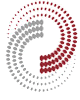 ООО «Мобильные городские платежи» 1%on-line.ул. Щербакова д.98/1 магазин МОНЕТКАул. Республики д.146 магазин Монеткаул. Седова д.59 офисное здание ОрифлеймМагазины Торговой сети «Монетка»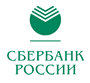 Сбербанк России

3 рабочих дня со дня оплаты. Через банкоматы/устройства самообслуживания online.Все устройства самообслуживания СбербанкЧерез Интернет - Сбербанк ОнЛ@йн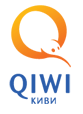 Платежные терминалы «QIWI» («Киви»);
не более 3 %до 3 часовМалыгина ул, 71/7Осипенко ул, 81Малыгина ул, 14 корп.1Республики ул, Остановка "Сквер-1"9 Мая проезд, 7Свердлова ул, 20а,12ТРЦ «Широтный»- Широтная ул, 80Валерии Гнаровской ул, 9,12Мельникайте ул, 126/3Максима Горького ул, 70ТЦ Пассаж - Советская ул, 54Олимпийская ул, 12аШиротная ул, 113Александра Логунова ул, 6Чаплина ул, Остановка "Школа №33"Широтная ул, 159/1,126/1,13б, 100 к.3Николая Федорова ул, 6/1Немцова ул, 41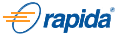 Платежная система «Рапида»
2 %on-lineИнвестбанк ОАО АКБМосковский Банк Реконструкции и Развития ОАОПетрокоммерц ОАОАбсолютБанк АКБ ЗАОЮгра Электроникс ОООМастер-Банк ОАО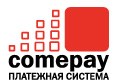 Платежная система «Comepay»3 %2 часа с момента оплатыТГНГУсеть ресторанов "Пиццерия Экспресс"сеть автозаправок "ЛукОйл"кафе "Саша" - харьковская 59аТРЦ "Солнечный" Пермякова 50бТЦ "Порт" Мельникайте 126/2 ТК "Тюменский" Мельникайте 126/3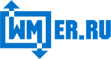 Платежная система «WMer.ru»не более 3%до 3 часов.Через Интернет - https://www.wmer.ru/